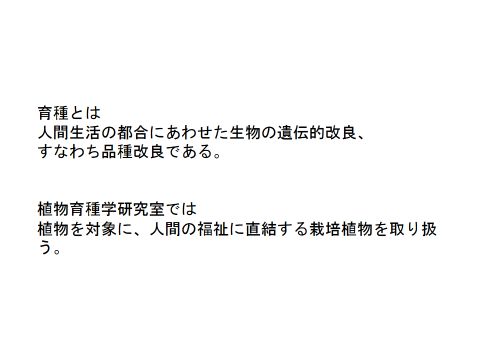 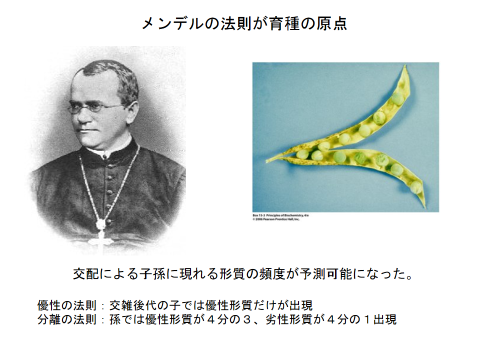 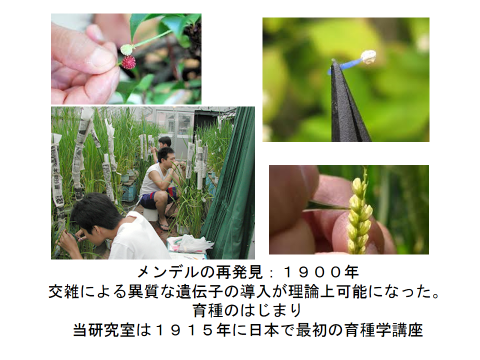 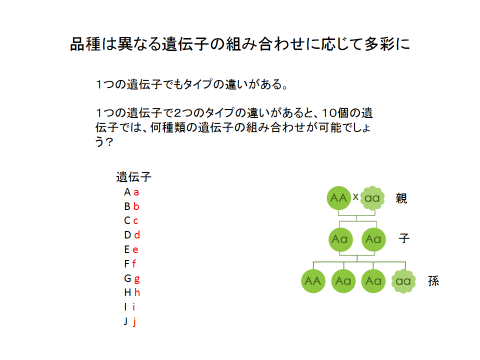 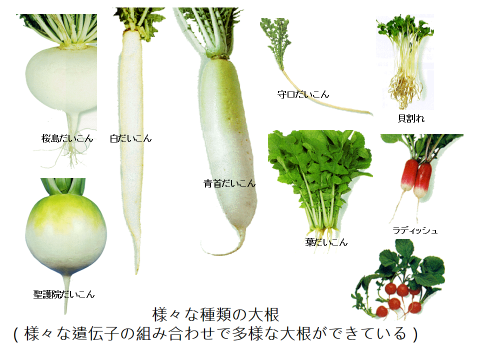 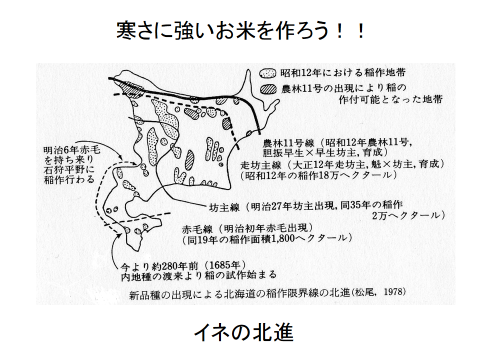 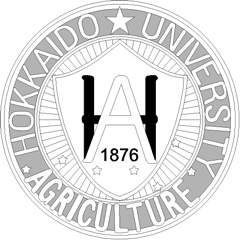 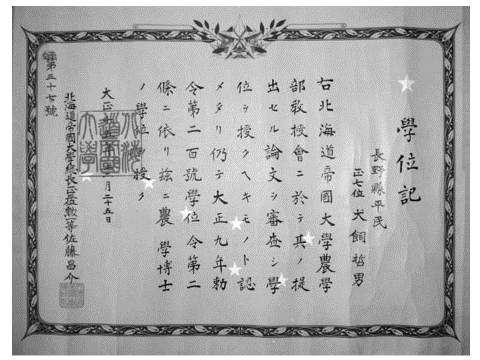 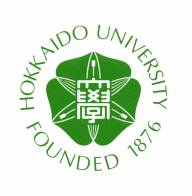 ■感想／分かったこと／難しかったこと／疑問に思ったこと／もやもや。何でも書いてください。■アンケート調査から１． シリーズ学習会に参加して　　　　　　　　２．内容はどうでしたか４．今後の学習会に参加したいと思いますか３．運営の仕方は如何でしたか。感想やご意見をお願いいたします。日程・時間帯・開催場所　　　　　　　　　　・適切であった・OK／OKです・ちょうど良い／丁度良かった・良い／良かったです　　　・非常に良い　　　・おおむね、よいと思う・雪のない時が来やすいです　　　・グループでの話し合いが、他のグループとの声が混じり、聞こえなかった　　　・場所が分かりにくかったプログラム構成～「話を聴く、グループで話す、先生に聞く」という構成にした点・とてもグループで話す、先生に聞くという構成は良かった。様々な考え方が出てきて、参考　になった。グループ人数もちょうどよかった。・グループで話すというのは、無駄な時間だと思う。他のグループで出た話が聞けないので、全員で質問したりの方が共有できるので、その方が良い・話を聴くOK、先生に聞く→この時間帯をもっと多く設定してほしい・講義を聞く時間がもう少し長いとうれしいです・グループでもっとゆっくり話をする時間もほしい・役割分担があり進めやすかった　　　・質問と解説がマッチしていると思われ、わかりやすかった・話をスムーズに進められていた様です　　　・良かったと思います　　　・リラックスできた　　　・自分自身、とっても受け身になって、考えがまとまらなかった　　　・グループディスカッションとの〇〇長く　5分　　　（３）その他　　　　　　　　　　　　　　　　　　　　　　　　　　　　　　　　　　　　　　　　・時間が短かった（しかたがないけれど）　　　・私共が生きていく上で大切な食のお話しであり、とても興味があった。　　　・楽しかった　　　・大変学習になりました【総合司会】吉田省子（NewPJ）　【スタッフ】平川全機（札幌サテライト研究員）【Aグループ】川崎さん（すいか）、橋本さん（メロン）、高島さん（リンゴ）、若有さん（アボカド）、池野さん（プラム）、新山聖子さん（サクランボ）　　院生の福澤萌さん【Bグループ】神野豊子さん（すいか）、小山里美さん（メロン）、中村由美子さん（リンゴ）、中島さん（アボカド）、　伏見みゆきさん（プラム）、小田中さん（サクランボ）　　院生の若林諒さん【Cグループ】加〇さん（すいか）、竹田加代さん（メロン）、西條さん（リンゴ）、本間さん（アボカド）、　高橋さん（プラム）、野村さん（サクランボ）　　院生の伊藤有理沙さん以下の質問群の中から、各グループのリンゴさんとアボカドさんが一つずつ質問しました。また、残った時間では皆さん色々質問されていました。なお、テープ起こしが間に合いませんでしたので、来年、1月23日の回に3回分をまとめて（12月10日と13日）お届けします。【A】グループで出された意見や疑問【B】グループで出された意見や疑問【C】グループで出された意見や疑問